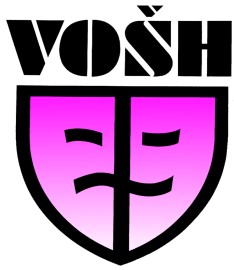 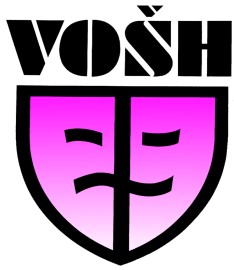             Přihláška na Herecký kurzPořádá: Vyšší odborná škola herecká s. r. o. ve spolupráci s Akademií Literárních novinKontaktní osoba:Kateřina Stehlíková Tel. 603 836 149email: studijni@vosherecka.cz            Přihláška na Herecký kurzPořádá: Vyšší odborná škola herecká s. r. o. ve spolupráci s Akademií Literárních novinKontaktní osoba:Kateřina Stehlíková Tel. 603 836 149email: studijni@vosherecka.cz            Přihláška na Herecký kurzPořádá: Vyšší odborná škola herecká s. r. o. ve spolupráci s Akademií Literárních novinKontaktní osoba:Kateřina Stehlíková Tel. 603 836 149email: studijni@vosherecka.cz            Přihláška na Herecký kurzPořádá: Vyšší odborná škola herecká s. r. o. ve spolupráci s Akademií Literárních novinKontaktní osoba:Kateřina Stehlíková Tel. 603 836 149email: studijni@vosherecka.czPříjmeníJménoRodné čísloDatum narozeníAdresa trvalého bydlištěTelefonEmailDatumPodpisÚčastníkem kurzu se zájemce stává až po uhrazení kurzu. Kapacita kurzu je omezená a přednost mají dříve přihlášení zájemci. Při nenaplnění kapacity nebude kurz otevřen a účastníkům budou navráceny peníze. V případě, že se účastník na kurz nedostaví, kurzovné se nevrací.  Těšíme se na Vás!Kurzovné zasílejte na bankovní účet: 2109828783/2700.Účastníkem kurzu se zájemce stává až po uhrazení kurzu. Kapacita kurzu je omezená a přednost mají dříve přihlášení zájemci. Při nenaplnění kapacity nebude kurz otevřen a účastníkům budou navráceny peníze. V případě, že se účastník na kurz nedostaví, kurzovné se nevrací.  Těšíme se na Vás!Kurzovné zasílejte na bankovní účet: 2109828783/2700.Účastníkem kurzu se zájemce stává až po uhrazení kurzu. Kapacita kurzu je omezená a přednost mají dříve přihlášení zájemci. Při nenaplnění kapacity nebude kurz otevřen a účastníkům budou navráceny peníze. V případě, že se účastník na kurz nedostaví, kurzovné se nevrací.  Těšíme se na Vás!Kurzovné zasílejte na bankovní účet: 2109828783/2700.Účastníkem kurzu se zájemce stává až po uhrazení kurzu. Kapacita kurzu je omezená a přednost mají dříve přihlášení zájemci. Při nenaplnění kapacity nebude kurz otevřen a účastníkům budou navráceny peníze. V případě, že se účastník na kurz nedostaví, kurzovné se nevrací.  Těšíme se na Vás!Kurzovné zasílejte na bankovní účet: 2109828783/2700.